Mass vs. Weight Activity____________ is the amount of matter in an object.  It is measured in grams (g) and remains the same no matter where the object is.____________ is a measure of the FORCE acting on an object. It is measured in NEWTONS (N) _________ is the biggest force affecting weight. This means that weight can change depending on gravity. 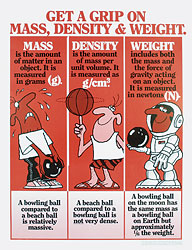 On Earth, how do we calculate the weight of an object? Loads & ForcesLoadsare external forces acting on a structure. There are two types of loads:                                  (aka LIVE loads) - Examples:                                   (aka DEAD loads) - Examples: Forces Any push or pull on a structure. There are 2 typesExternal-  Internal- 		Can be further divided into 4 categories:  Compression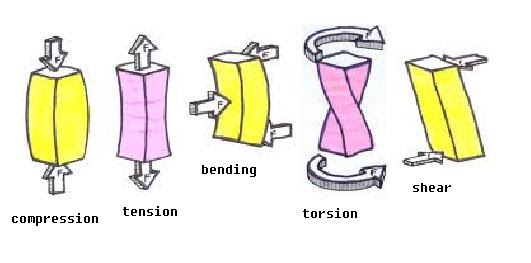 TensionTorsionShear** Make flow chart or graphic organizer on the back of this page to help you remember these key ideas and the connections between them!**Object NameMass (balance scale)Weight (spring scale)